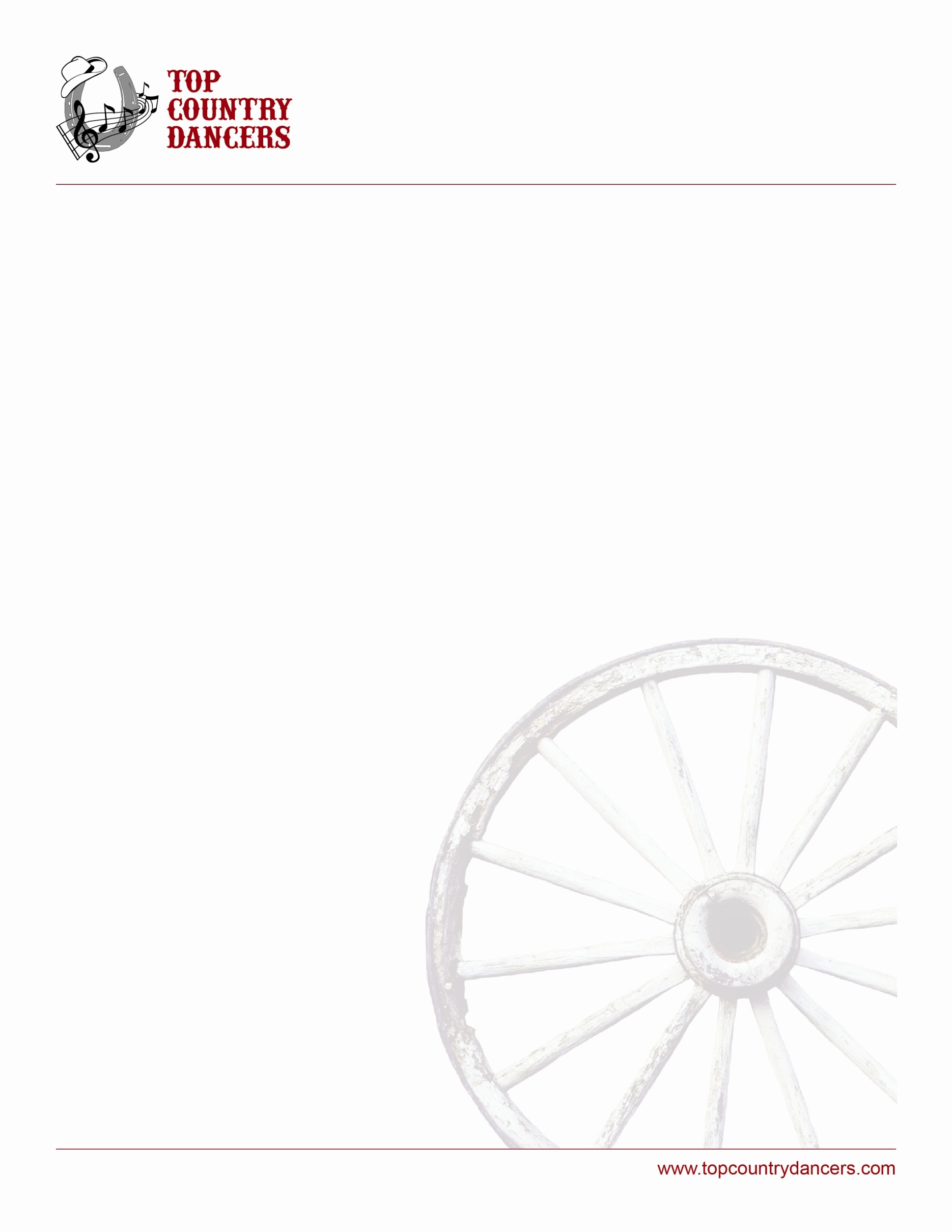                 1-8 	M : Walk, Walk, Shuffle Fwd, Walk, Walk, Triple Step, 		W: Walk, Walk, Shuffle Fwd, 1/2 Turn, Back, Triple Step, 	1-2	M : LF in front  - RF in front 		W : RF in front – LF in front	3&4 	H : Shuffle forward LF, RF, LF		F : Shuffle forward RF, LF, RF 		Do not release hands right arms pass over the woman head 	5-6 	M : RF in front  - LF in front 		W : ½ turn to right and LF behind  - RF behind  		Man facing  L.O.D. and woman facing  R.L.O.D.		Double Cross Hand Hold position left hands on top 	7&8	M : Triple Step RF, LF, RF on place		W : Triple Step LF, RF, LG on place	9-16 	M : Side, Behind, Triple Step, Side, Together, Triple Step,		W : Behind, Side, Triple Step, 1/4 Turn, 1/4 Turn, Triple 1/2 Turn,		Release left hands, keep right hands only	1-2 	M : LF to left  - Cross RF behind LF		W : Cross RF behind LF- LF to left 	3&4	M : Triple Step,LF, RF, LF on  place		W : Triple Step RF, LF, RF on  place		Woman passes under the right arms, take left hands 	5-6	M :  RF to right  - LF beside RF 		W : 1/4 turn to right and LF in front  - 1/4 turn to right and RF in front 		Woman passes under left arms 	7&8	M : Triple Step  RF, LF, RF , on place		W : Triple Step LF, RF, LF, 1/2 turn to right		Closed position man facing  L.O.D. and woman  R.L.O.D.	17-24 	M : Shuffle Fwd, Shuffle Fwd, Walk, Walk, Shuffle Fwd, 		W : Shuffle Back, Shuffle Back, 1/2 Turn, Step, Shuffle Fwd, 	1&2 	M : Shuffle forward, LF, RF, LF  		W: Shuffle backward, RF, LF, RF 	3&4	M : Shuffle forward , RF, LF, RF 		W : Shuffle backward,LF, RF, LF  		Release man right hand and woman left hand when changing side 		Woman passes under man left arm and under her right arm 	5-6	M : LF in front  - RF in front 		W : 1/2 turn to right and RF in front  - LF in front 		Left Open Promenade position, facing  L.O.D 	7&8	M : Shuffle forward  LF, RF, LF  		W : Shuffle forward RF, LF, RF 	25-32 	M : Walk, Walk, Kick Ball Step, Behind, Side, Shuffle Fwd,		W : Walk, Walk, Kick Ball Step, Cross, Side, Shuffle Fwd,	1-2 	M : RF in front  - LF in front 		W : LF in front  - RF in front	3&4	M : Kick RF in front  - RF beside LF – LF in front 		W : Kick LF in front  - LF beside RF – RF in front 		Partners change side 	5-6 	M : Cross RF behind LF  - LF to left 		W : Cross LF in front RF – RF to right 		Sweetheart position , facing  L.O.D.	7&8 	M : Shuffle forward RF, LF, RF 		W : Shuffle forward LF, RF, LF                  33-40 	M : Walk, Walk, Shuffle Fwd, Rock Step, 1/4 Turn, Together,		W : Walk, Walk, Shuffle Fwd, Steps 3/4 Turn, Together,	1-2 	M : LF in front  - RF in front 		W : RF in front – LF in front 	3&4	M : Shuffle forward LF, RF, LF  		W : Shuffle forward RF, LF, RF 		Release left hands when woman turning  	5-6-7	M : Rock RF in front  - Recover on LF - 1/4 turn to right and RF to right 		W : Step LF, RF, LF ,  3/4 turn to right 		Open Double Hand Hold position, man facing  O.L.O.D. and woman  I.L.O.D	8 	M : LF  beside RF  		W : RF beside LF 	41-48 	M : Chasse To Right, Back Rock Step, Chasse To Left, Back Rock Step 1/4 Turn,		W : Chasse To Left, Back Rock Step, Chasse To Right, Back Rock Step 1/4 Turn,	1&2 	M : Right Shuffle RF, LF, RF 		W : Left shuffle  LF, RF, LF 	3-4	M : Cross rock LF behind  RF – Recover on RF 		W : Cross rock RF behind LF  - Recover on  LF 	5&6 	M : Left shuffle LF, RF, LF 		W : Right shuffle RF, LF, RF 		Release man right hand and woman left hand 	7-8 	M : Cross rock RF behind LF – Recover on LF , 1/4 turn to right  		W : Cross rock LF behind RF – Recover on RF ,1/4 turn to left 		Position Left Open Promenade, face à R.L.O.D	49-56 	M : Shuffle Fwd, Shuffle Fwd, Rock Step, Coaster Step,		W : Shuffle 1/2 Turn, Shuffle Fwd, Rock Step, Coaster Step,		Woman passes under  man left arm and her right arm 	1&2 	M : Shuffle forward RF, LF, RF  		W : Shuffle LF, RF, LF , 1/2 turn to right  		Left Open Promenade position , facing  R.L.O.D	3&4	M : Shuffle forward LF, RF, LF 		W : Shuffle forward RF, LF, RF 	5-6 	M : Rock RF in front   - Recover on LF		W : Rock LF in front t – Recover on RF 	7&8	M : RF behind  - LF beside RF  - RF in front  		W : LF behind  - RF beside LF – LF in front  	57-64	M : Rock Step, Shuffle 1/2 Turn, Walk, Walk, Shuffle Fwd.		W : Rock Step, Shuffle 1/2  Turn, 1/2 Turn, 1/2 Turn, Shuffle Fwd.		Release left hands , take man right hand and woman left hand  	1-2 	M : Rock LF in front  - Recover on RF  		W : Rock RF in front – Recover on LF 		Release man left hand and woman right hand 		Take man right hand and woman left hand  	3&4	M : Shuffle LF , RF, LF , 1/2 turn to left   L.O.D		W : Shuffle RF, LF, RF , 1/2 turn to right L.O.D		Woman passes under the man right arm and under her left arm  	5-6 	M : RF in front  - LF in front  		W : 1/2 turn to right and LF behind - 1/2 turn to right and RF in front	 	Sweetheart position, facing  L.O.D.	7&8	M : Shuffle forward RF, LF, RF 		W : Shuffle forward LF, RF, LF 	Restart    Sequence 4 , 32 first counts and restart the dance at the beginning	Tag	At the end of sequence 5  	1-4	Rocking Chair.	1-2	M : Rock LF in front  - Recover on RF 		W : Rock RF in front – Recover on LF 	3-4	M : Rock LF behind  - Recover on RF 		W  : Rock RF behind – Recover on LF Swingin’ Doors Carole Gosselin & Raymond Sanschagrin, Canada    ( 2013 ) Beginner-Intermediate   64 countsSweetheart Position    Facing  L.O.D.Opposite foot unless indicated Music : Swingin’ Doors  /Jill King